Alla Dirigente I.C. “E.Galvaligi”Solbiate Arno (VA) RICHIESTA PERMESSO ANNUALE DI USCITA ANTICIPATA / ASSENZA GIUSTIFICATA PER MOTIVI SPORTIVI (ai sensi della Nota MIUR prot. n.2065 del 2/3/2011 e Circolare MIUR 04/03/2021)I permessi sono rilasciati solo per partecipare ad attività agonistiche organizzate nell’ambito di federazioni sportive per un totale complessivo di 15 ore (come da delibera del Collegio del 4 ottobre 2022)Il/La sottoscritto/a ………………………………………………………………………………………….. genitore/tutore dello studente…………………………………………….. classe……………………… dell’ Istituto comprensivo “E.Galvaligi”, plesso………………………………… residente a ……………………….. ……… tel…………………………… e-mail………………………………………………… CHIEDE il seguente permesso di USCITA anticipata / ASSENZA giustificata per l’a.s. ………./……… per i seguenti motivi sportivi: ……………………………………………………………………………………………………………………………………………………………… ………………………………………………………………………………………………………………………………………………………………… ………………………………………………………………………………………………………………………………………………………………. ………………………………………………………………………………………………………………………………………………………………. …………………………………………………………………………………………………………………………………………………………………. ………………………………………………………………………………………………………………………………………………………………….………………………………………………………………………………………………………………………………………………………………….A tal fine si allega alla presente: 1. Dichiarazione su carta intestata della Società Sportiva firmata dal responsabile di appartenenza che attesti la partecipazione dello studente alle gare 2. Calendario dettagliato delle attività (eventuali richieste di uscita anticipata / assenza per giorni non compresi nel calendario dettagliato delle attività dovranno essere accompagnate da un documento della società sportiva) Il sottoscritto genitore/tutore, con la sottoscrizione della presente si assume la responsabilità di ogni inconveniente possa capitare al/la proprio/a figlio/a una volta che lo stesso/a avrà lasciato l’Istituto  e si dichiara consapevole che la richiesta dei suddetti permessi comporta una minore attività didattica e una riduzione dell’offerta formativa svolta dal proprio figlio/a nell’arco dell’anno scolastico, fermo restando comunque l’obbligo da parte dell’allievo/a di conseguire un congruo numero di valutazioni. Data,  (firma dei genitori)…………………………………………………………Nel caso di firma di un solo genitore Nell’impossibilità di acquisire il consenso scritto di entrambi i genitori, il/la sottoscritto/a, consapevole delle conseguenze amministrative e penali per chi rilasci dichiarazioni non corrispondenti a verità ai sensi del DPR 445/2000, dichiara di aver effettuato la scelta richiesta in osservanza delle disposizioni sulla responsabilità genitoriale di cui agli artt. 316, 337, 337 ter e 337 quater del Codice Civile, che richiedono il consenso di entrambi i genitori.______________________________________________________________________________________________________________________Il Dirigente Scolastico, vista la richiesta sopra esposta, verificato il calendario della stagione sportiva, Concede Non concede la deroga richiesta ricordando che: 1. tale deroga ha carattere di eccezionalità, in quanto comporta una riduzione oraria; 2. può essere ritirata in qualsiasi momento, previa informazione alla famiglia, laddove se ne ravvisi un uso non corretto; 3. vale solo per il periodo e entro l’orario sopra indicato. Il Dirigente scolastico Dott.ssa Ilaria MaciDocumento firmato digitalmente ai sensi del C.A.D enorme correlate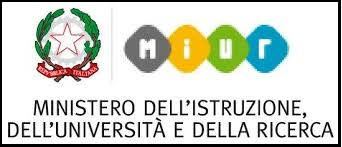 Istituto Comprensivo Statale “E. Galvaligi”Via per Carnago, 16 -  21048 - Solbiate Arno (VA). Tel 0331-993301 -C.F. 80015980123  - E-mail: vaic84000q@istruzione.it – www.icgalvaligi.edu.itCod. Min. VAIC84000Q - Cod.  fatt. elettr: UFBQUC -  cod. IPA istsc_vaic84000q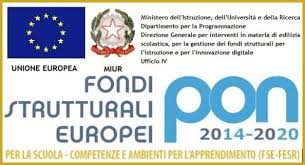 